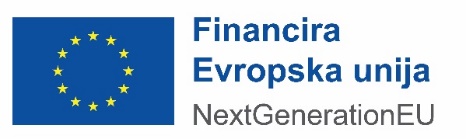 PRILOGA 3 Varovanje osebnih podatkov na ravni izvedbe neposredne sklenitve pogodbe »Poziv za oddajo vloge za projekt Nakup opreme v podporo digitalizaciji visokošolskega študijskega procesa na javnih zavodih in vzpostavitev informacijske podpore administrativnim procesom na VŠZ«UvodVarovanje osebnih podatkov bo zagotovljeno v skladu z veljavnimi predpisi:Uredbo (EU) 2016/679 Evropskega parlamenta in Sveta z dne 27. aprila 2016 o varstvu posameznikov pri obdelavi osebnih podatkov in o prostem pretoku takih podatkov ter o razveljavitvi Direktive 95/46/ES (UL L št. 119, z dne 4. 5. 2016, str. 1, s spremembami, v nadaljnjem besedilu: Splošna uredba o varstvu podatkov), Uredba (EU) 2018/1725 Evropskega parlamenta in Sveta z dne 23. oktobra 2018 o varstvu posameznikov pri obdelavi osebnih podatkov v institucijah, organih, uradih in agencijah Unije in o prostem pretoku takih podatkov ter o razveljavitvi Uredbe (ES) št. 45/2001 in Sklepa št. 1247/2002/ES (UL L št. 295, z dne 21. 11. 2018, str. 39, s spremembami),Uredba (EU) 2021/241 Evropskega parlamenta in Sveta z dne 12. februarja 2021 o vzpostavitvi Mehanizma za okrevanje in odpornost (UL L št. 57, z dne 18. 2. 2021, str. 17, s spremembami, v nadaljnjem besedilu: Uredba (EU) 2021/241),Zakonom o varstvu osebnih podatkov (Uradni list RS, št. 94/07 – uradno prečiščeno besedilo in 177/20; v nadaljnjem besedilu: ZVOP-1), Uredba o izvajanju Uredbe (EU) o Mehanizmu za okrevanje in odpornost (Uradni list RS, št. 167/21, v nadaljnjem besedilu: uredba o izvajanju mehanizma),Pravilnikom o varstvu osebnih podatkov  Ministrstva za izobraževanje, znanost in šport št. 0070-32/2019/17 z dne 8. 7. 2019 (v nadaljnjem besedilu: Pravilnik o varstvu osebnih podatkov),   Pravilnikom o organizaciji delovanja Ministrstva za izobraževanje, znanost in šport št. 0070-28/2017/1 z dne 24. 4. 2017 in št. 0070-28/2017/3 z dne 24. 12. 2019 (v nadaljnjem besedilu: Pravilnik o organizaciji delovanja) inNavodilom za izvajanje varnostne politike informacijsko komunikacijskega sistema ministrstva št. 382-21/2012-2 z dne 11. 12. 2012, št. 382-21/2012/3 z dne 18.12.2013, št. 382-21/2012/4 z dne 12. 2. 2014,  št. 382/21/2012/5 z dne 9. 7. 2014 (v nadaljnjem besedilu: Navodilo za IVP).Osnovni podatki o upravljavcuIdentiteta in kontaktni podatki upravljavca osebnih podatkov: Ministrstvo za izobraževanje, znanost in šport, Masarykova cesta 16, 1000 Ljubljana, telefon: (01) 400 52 00, e-pošta: gp.mizs@gov.si, spletna stran: http://www.mizs.gov.si/, ki ga predstavlja minister dr. Igor Papič. Ministrstvo za izobraževanje, znanost in šport (v nadaljnjem besedilu: ministrstvo) je, v skladu z zahtevo iz Splošne uredbe o varstvu podatkov, imenovalo pooblaščeno osebo za varstvo osebnih podatkov, ki znotraj ministrstva preverja skladnost obdelav osebnih podatkov iz pristojnosti ministrstva v skladu s Splošno uredbo o varstvu podatkov in ZVOP-1. Pooblaščena oseba je dosegljiva na elektronskem naslovu povop.mizs@gov.si.Ministrstvo se kot upravljavec na ravni izvedbe neposredne sklenitve pogodbe,  preverjanj in drugega nadzora ter spremljanja in vrednotenja projekta zaveže, da bo zagotovilo zadostna jamstva za izvedbo ustreznih tehničnih in organizacijskih ukrepov, ki so podrobneje vsebovani v Pravilniku o varstvu osebnih podatkov, Pravilniku o organizaciji delovanja in Navodilu za IVP, in sicer na tak način, da bo obdelava osebnih podatkov izpolnjevala zahteve iz Splošne uredbe o varstvu podatkov in ZVOP-1. Ministrstvo ima zgolj na ravni evidenc, ki jih bo predvidel Urad Republike Slovenije za okrevanje in odpornost (v nadaljnjem besedilu: URSOO), vlogo obdelovalca osebnih podatkov, medtem ko je URSOO v vlogi upravljavca. Ta priloga je prvenstveno namenjena opredelitvi ministrstva kot upravljavca osebnih podatkov.V nadaljevanju besedila se besede »prijavitelj«, »posameznik«, »izvajalec ukrepa« ali »končni prejemnik« nanašajo na vse osebne podatke oseb, katere bodo obdelovali zaposleni na ministrstvu ter drugi javni uslužbenci v okviru izvedbe neposredne sklenitve pogodbe.Namen obdelave Ministrstvo se zavezuje, da bodo osebni podatki obdelani zakonito, pošteno in na pregleden način ter da bo od izvajalca ukrepa oziroma končnega prejemnika zahtevalo, pridobivalo in obdelovalo zgolj osebne podatke, ki so neposredno in objektivno povezani z izvajanjem tega neposredne sklenitve pogodbe oziroma izvrševanjem pogodbe o sofinanciranju. Namen obdelave je izvedba neposredne sklenitve pogodbe (preverba izpolnjevanja pogojev poziva, ocenjevanje dokumentacije skladno z določili poziva, preverba točnosti podatkov glede na javne evidence), vodenje podatkov in evidenc (evidence izbranih in neizbranih prijaviteljev (vključno z zavrženimi vlogami), vodenje statističnih in drugih analitičnih evidenc, priprava opomnikov in drugih internih dopisov; izvajalcev in podizvajalcev, dejanskih lastnikov prejemnika sredstev ali izvajalca). Namen obdelave podatkov po sklenitvi pogodbe o sofinanciranju pa bo preverjanje izpolnjenosti pogojev, rokov in proračunskih možnosti za izplačilo vloge za izplačilo sklada NOO (nastanek dejanskih stroškov, realizacija, in druge oblike dokazil), vodenje evidence projektov (v izvajanju, zaključene, odstopi od pogodb), poročanje koordinacijskemu in stroškovnemu organu, Ministrstvu za finance, Računskemu sodišču RS in EU, Evropski komisiji, Uradu za nadzor proračuna in drugim pristojnim nadzornim organom, vodenje statističnih in drugih analitičnih evidenc, priprava opomnikov in drugih notranjih dopisov, vrednotenje, objava prejemnikov sredstev, obdelava za namene sodelovanja in priprave oziroma izdelave vlog v postopkih pred pristojnimi organi (postopki pred sodnimi, preiskovalnimi ali drugimi pristojnimi organi), poročanje o dodeljenih državnih pomočeh, obdelava za namene programa e-RAR in ARACHNE ter učinkovitega delovanja informacijskih sistemov, ki jih uporablja ali jih je dolžno uporabljati ministrstvo.Vsebina obdelave iz prejšnjega odstavka je omejena na:- vpogled, zbiranje, beleženje, strukturiranje, prilagajanje ali spreminjanje, priklic, uporaba, razkritje s posredovanjem, razširjanje ali drugačno omogočanje dostopa, prilagajanje ali kombiniranje, omejevanje, urejanje in shranjevanje ter izbris ali uničenje osebnih podatkov prijaviteljev, izvajalcev ukrepov in končnih prejemnikov.pri čemer se zbirajo sledeče vrste osebnih podatkov:osebna imena,podatki o zaposlitvi,naslovi,podatki o izobrazbi,podatki o transakcijskem računu vezano na izplačila plač,ki se nanašajo na:zaposlene osebe pri izvajalcu ukrepa oziroma končnem prejemniku, navedene kot kontaktne osebe na projektu oziroma sodelujoče na projektu oziroma za katere se uveljavlja stroške za delo na projektu,zunanje izvajalce izvajalca ukrepa oziroma končnega prejemnika, navedene kot kontaktne osebe na projektu oziroma za katere se uveljavlja stroške na projektu;- vpogled, zbiranje, beleženje, strukturiranje, prilagajanje ali spreminjanje, priklic, uporaba, razkritje s posredovanjem, razširjanje ali drugačno omogočanje dostopa, prilagajanje ali kombiniranje, omejevanje, urejanje in shranjevanje ter izbris ali uničenje osebnih podatkov prijaviteljev, izvajalcev ukrepov in končnih prejemnikov, pri čemer se zbirajo naslednji osebni podatki:imena, priimki in datumi rojstva dejanskih lastnikov prejemnika sredstev ali izvajalca, kot so opredeljeni v točki 6 člena 3 Direktive (EU) 2015/849 Evropskega parlamenta in Sveta z dne 20. maja 2015 o preprečevanju uporabe finančnega sistema za pranje denarja ali financiranje terorizma, spremembi Uredbe (EU) št. 648/2012 Evropskega parlamenta in Sveta ter razveljavitvi Direktive 2005/60/ES Evropskega parlamenta in Sveta in Direktive Komisije 2006/70/ES (UL L št. 141, z dne 5. 6. 2015, str. 73, s spremembami).Pravna podlaga za zakonitost obdelaveTemelj zakonitosti obdelave osebnih podatkov, ki bodo posredovani v vlogi prijavitelja oziroma v dokazilih in drugih gradivih ob prijavi na zadevni poziv za neposredno sklenitev pogodbe izhaja iz e) točke prvega odstavka 6. člena Splošne uredbe o varstvu podatkov. Obdelava tovrstnih podatkov je potrebna za izvajanje javne oblasti ministrstva na podlagi Zakona o državni upravi (Uradni list RS, št. 113/05 - uradno prečiščeno besedilo, 89/07 - odl. US, 126/07 - ZUP-E, 48/09, 8/10 - ZUP-G, 8/12 - ZVRS-F, 21/12, 47/13, 12/14, 90/14, 51/16, 36/21, 82/21, 189/21) in uredbe o izvajanju mehanizma, zaradi izvajanja ukrepov opredeljenih v Načrtu za okrevanje in odpornost (objavljen na: https://www.gov.si/drzavni-organi/organi-v-sestavi/urad-za-okrevanje-in-odpornost/zakonodaja, v nadaljnjem besedilu: načrt), ki je potrjen z Izvedbenim sklepom Sveta o odobritvi ocene načrta za okrevanje in odpornost za Slovenijo (objavljen na: https://www.gov.si/drzavni-organi/organi-v-sestavi/urad-za-okrevanje-in-odpornost/zakonodaja, potrjen dne 28. 7. 2021 (CM 4171/21), v nadaljnjem besedilu: izvedbeni sklep). Javno oblast ministrstvo udejanja preko izvedbe postopka neposredne sklenitve pogodbe (ki zajema preverbo in ocenjevanje vloge, komunikacijo z izvajalcem ukrepa oziroma končnim prejemnikom, izdajo sklepa o potrditvi projekta in s tem zamejene združljive namene naknadne obdelave).Zagotovitev osebnih podatkov v okviru prijaviteljeve vloge na zadevni poziv za neposredno sklenitev pogodbe oziroma pripadajočih dokazil je obveznost, ki je potrebna za sklenitev pogodbe o sofinanciranju. Morebitne posledice, če se tovrstni podatki ne zagotovijo, torej če se odda vloga, ki je pomanjkljiva, saj ne vsebuje določenih osebnih podatkov, ki bi bili z vidika presoje vloge nujni, je zavrženje vloge. Če je vloga potrjena in je sklenjena pogodba o sofinanciranju, pa je obveznost posredovanja osebnih podatkov v okviru vloge za izplačilo iz sklada NOO in pripadajočih dokazil oziroma drugih gradiv, pogodbena obveznost izvajalca ukrepa oziroma končnega prejemnika, pri čemer neizpolnjevanje te pogodbene obveznosti lahko privede do tega, da vloge za izplačilo iz sklada NOO ne morejo biti plačane oziroma celo do odstopa od pogodbe in vračila vseh prejetih sredstev.Kategorije uporabnikov Posredovane osebne podatke bodo uporabljale sledeče kategorije oseb: zaposleni na zadevnem direktoratu, ki je pripravil poziv za neposredno sklenitev pogodbe, zaposleni v službah v okviru sekretariata ministrstva, zaposleni v finančni službi ministrstva, drugi zaposleni na ministrstvu, ki izvajajo naloge v okviru NOO, zaposleni na URSOO, ki pokrivajo izvajanje načrta ter nadzorni organi (FURS, služba za notranjo revizijo ministrstva, MF-UNP, RSRS, MF-CA in ostali pristojni nadzorni organi).Ministrstvo ne bo preneslo prejetih osebnih podatkov v tretjo državo ali mednarodno organizacijo.Čas obdelave in rok hrambePrejeti osebni podatki se bodo obdelovali le toliko časa, dokler bo to potrebno za dosego namena, zaradi katerega se obdelujejo, torej dokler ne bo neposredna sklenitev pogodbe izvedena oziroma projekt zaključen in roki za poročanje, spremljanje in hrambo pretečeni. Skladno z Zakonom o varstvu dokumentarnega in arhivskega gradiva ter arhivih (Uradni list RS, št. 30/06, 51/14) je sprejet Klasifikacijski načrt Ministrstva za izobraževanje, znanost in šport, ki predpisuje rok in tip hrambe dokumentov, v katerih se nahajajo tudi osebni podatki. Dokumentacija o izvajanju mehanizma za okrevanje in odpornost se hrani v skladu s pravili hrambe dokumentarnega gradiva, vendar najmanj pet (5) let po zadnjem plačilu, prejetem od Evropske komisije v zvezi z izvajanjem načrta, z izjemo trajnega arhivskega gradiva.Osebni podatki se po izteku roka hrambe uničijo, razen ko se skladno s Splošno uredbo o varstvu podatkov shranjujejo daljše obdobje, kot na primer za namene trajnega arhivskega gradiva, arhiviranja v javnem interesu oziroma v statistične namene ali za namene uveljavljanja, izvajanja ali obrambe pravnih zahtevkov.Ukrepi za varovanje Zaposleni na ministrstvu in drugi javni uslužbenci, ki morajo po službeni dolžnosti imeti dostop do osebnih podatkov, so po Splošni uredbi o varstvu podatkov, ZVOP-1 ter kazensko in civilno zavezani k varovanju osebnih podatkov ter tudi k varovanju z njimi povezanih podatkov ali osebnih podatkov označenih na drug način (na podlagi zakona, ki ureja tajne podatke, zakona, ki ureja gospodarske družbe in drugih predpisov), za celotno obdobje trajanja pogodbe o zaposlitvi in tudi po njenem prenehanju. Ukrepi za varovanje osebnih podatkov, katere na tehnični ravni izvaja ministrstvo, vključujejo zlasti fizično varovanje gradiva, ki vsebuje osebne podatke na za to posebej določenih mestih in v posebnih varovanih omarah, ki so pod ključem. Pisarne uslužbencev, kjer se gradivo hrani, so varovane z navadnimi vrati in se zaklepajo, delovni prostori ministrstva pa so varovani tako z varnostno službo, kot kamerami ter varnimi vrati na vseh vhodih. V organizacijskem smislu varnostni ukrepi predstavljajo predvsem spoštovanje načela minimalnosti, oziroma izvedbo psevdonimizacije podatkov, kadar je to mogoče in primerno za obdelavo, ter usposabljanje delavcev o varstvu in delu z osebnimi podatki.Glede varovanja osebnih podatkov v e-okolju so javni uslužbenci pri varovanju dokumentov oziroma podatkov dolžni ravnati skladno z Uredbo o upravnem poslovanju (Uradni list RS, št. 9/18, 14/20, 167/20, 172/21).Omenjeno velja tudi za informacijsko podporo (MFERAC ter morebitni dodatni informacijski sistem, ki ga bo določil URSOO), v okviru katere se hrani glavnina prejetih osebnih podatkov upravičencev, saj se je v njo mogoče prijaviti zgolj preko uporabe gesla in digitalnega potrdila SIGOV-CA. Posamezni zaposleni na ministrstvu in drugi javni uslužbenci, ki morajo po službeni dolžnosti imeti dostop do osebnih podatkov, imajo znotraj informacijskega sistema dostop samo do tistih projektov oziroma osebnih podatkov, ki sodijo v njihovo delovno pristojnost.Pravice posameznika in dodatne informacijePosameznik lahko skladno s Splošno uredbo o varstvu podatkov od ministrstva zahteva dostop do osebnih podatkov, popravek osebnih podatkov oziroma omejitev obdelave v zvezi s posameznikom, na katerega se nanašajo osebni podatki, tako da o tem obvesti pooblaščeno osebo za varstvo osebnih podatkov ali skrbnika pogodbe o sofinanciranju.Posameznik ima tudi pravico, da ugovarja obdelavi osebnih podatkov.Posameznik, na katerega se nanašajo osebni podatki, ima pravico do vložitve pritožbe pri nadzornem organu za varstvo osebnih podatkov Republike Slovenije - pri Informacijskem pooblaščencu,  Dunajska cesta 22, SI-1000 Ljubljana, telefon: (01) 230 97 30, e-pošta: gp.ip@ip-rs.si, spletna stran: https://www.ip-rs.si/. Osebni podatki posameznika ne bodo podvrženi avtomatiziranemu sprejemanju odločitev oziroma oblikovanju profilov iz prvega in četrtega odstavka 22. člena Splošne uredbe o varstvu podatkov.